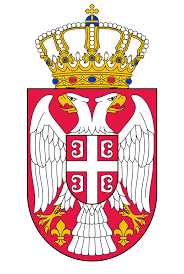 МИНИСТАРСТВО ФИНАНСИЈАУПРАВА ЗА СЛОБОДНЕ ЗОНЕИЗВЕШТАЈО РЕАЛИЗАЦИЈИ СТРАТЕГИЈЕ РАЗВОЈА СЛОБОДНИХ ЗОНА У РЕПУБЛИЦИ СРБИЈИ ЗА ПЕРИОД ОД 2018-2022. ГОДИНЕЈУЛ 2023. ГОДИНЕ УводСтратегија развоја слободних зона у Републици Србији за период од 2018-2022. године, усвојена на седници Владе Републике Србије, 14. јуна 2018. године, представља основни документ којим су се дефинисали правци развоја слободних зона у Републици за поменути период. Овим Извештајем биће представљене информације о напретку у реализацији циљева дефинисаних Стратегијом и оствареним ефектима кроз објективну процену нивоа остварености планираних циљева, као и резултатима кроз свеобухватну анализу. Циљеви дефинисани Стратегијом развоја слободних зона за период од 2018-2022. године подељени су на основни циљ Стратегије и на стратешке циљеве.Основни циљ је да се имплементацијом Стратегије и развојем слободних зона допринесе општој друштвеној користи, као и укупном економском напретку Републике Србије. Стратешки циљеви у функцији основног циља дефинисани Стратегијом су:1. Повећање вредности оствареног промета у слободним зонама;2. Повећање вредности остварене производње у слободним зонама;3. Повећање вредности извоза из слободних зона;4. Повећање броја запослених радника у слободним зонама.Стратегијом су дефинисане и мере за реализацију стратешких циљева:Одлагање примене измене и допуна Закона о слободним зонама до тренутка пријема Републике Србије у Европску унију;Пружање додатних погодности локалних самоуправа за улагања на подручјима слободних зона;Унапређење понуде расположивих „brownfield“ капацитета;Проширење подручја слободних зона;Повећање броја производних корисника у слободним зонама;Промоција слободних зона.Успешност реализације циљева дефинисаних Стратегијом развоја слободних зона за период од 2018-2022. године је 100%. Свих пет циљева, основни и четири стратешка, успешно су реализовани, упркос чињеници да је период реализације био обележен кризама, здравственом изазваном вирусом COVID19, на коју се у последњој години реализације Стратегије надовезала и глобална неповољна геополитичка ситуација. Специфични услови у којима се одвијало пословање, континуирано су тражили ново прилагођавање пословања компанија које послују у слободним зонама, али и додатно ангажовање и реаговање Управе за слободне зоне и државних институција. Основни циљОсновни циљ који је дефинисан Стратегијом развоја слободних зона за период од 2018. до 2022. године је да се кроз развој слободних зона у земљи допинесе општој друштвеној користи и економском напретку Републике Србије.Најважнији покретач развоја, остварења свих циљева дефинисаних Стратегијом развоја слободних зона у Републици Србији за период од 2018. до 2022. године, основног циља као и свих стратешких циљева, је привлачење инвестиција у слободне зоне. У овом периоду, у слободним зонама је инвестирано укупно 2.304.211.789 евра. Инвестирано је у куповину земљишта, изградњу производних, магацинских и пратећих објеката, у инфраструктурну опремљеност, опрему, лиценце и know-how. Регионална распрострањеност инвестиција је у периоду реализације Стратегије била равномерна. Инвестирано је у слободне зоне које послују у регионима Војводине, Јужне и Источне Србије, Шумадије и Централне Србије као и у региону Београда. Приметна је диферзификација земаља из којих долазе компаније које инвестирају у слободне зоне. У прве три године, најзначајнија инвестициона средства долазила су из Европске уније, док су у последње две године реализације Стратегије, инвестиционо најактивније биле компаније из НР Кине и Јапана. Један од основних услова да би се нека слободна зона основала или додатно проширила је трансфер савремених технологија, који се у периоду реализације успешно остварио кроз трансфер опреме, куповину лиценци индустријске својине као што су патенти и жигови, кроз заједничка улагања, кооперацију и кроз know-how, термин који се односи на преношење практичних знања и стечених искустава који се примењују у процесу рада. Чињеница је, да је трансфер технологија у слободним зонама ишао брже, имајући у виду да су матичне компаније корисника слободних зона, углавном глобално најмодерније мултинационалне компаније из индустријски најразвијенијих земаља. Такође, примењиван је и трансфер технологија кроз кооперацију, сарадњу већег броја корисника зона, кроз висок степен партнерства и у фази припреме, као и фазама производње и продаје. Такође, кроз различите програме усавршавања и обука запослених, која су се углавном обављала у матичним или фирмама ћеркама, које послују изван граница Републике Србије, обављен је пренос ткз. know-how. Све горе наведено, током петогодишње реализације Стратегије, детерминисало је слободне зоне као најмодерније делове привреде, постављајући их на пијадестал кључних фактора развоја привреде у Републици Србији. Слободне зоне су у значајној мери допринеле смањењу стопе незапослености у Републици Србији за време релизације Стратегије, нарочито у локалним самоуправама у којима слободне зоне послују, али и шире обзиром да бројни кооперанти корисника слободних зона послују на територији целе Републике Србије. Приметан је велики гап између потражње за радном снагом на почетку реализације и у периоду након реализације Стратегије. Данас корисници слободних зона теже долазе до радне снаге, обзиром да је стопа незапослености у земљи значајно мања. Приметно је и то да се данас тражи све више висококвалификована радна снага, па се компаније кроз различите облике стипендирања окрећу универзитетима у потрази за потребним радницима, али и да се нарочито у последње време компаније окрећу и увозу радника.У петогодишњем периоду реализације Стратегије, слободне зоне Републике Србије, оствариле су спољнотрговински суфицит у износу од 3.271.525.971 евра, уз пуну покривеност увоза извозом. На листи десет највећих извозника из Републике Србије, током реализације Стратегије, налазиле су се и оне које послују у слободним зонама и то компаније: Tigar Tyres, Impol Seval Valjaonica Aluminijuma, FIAT и ZF Serbia.Слободне зоне додатно упошљавају привреду изван граница слободних зона, где корисници користе најразличитије услуге како би оптимизовали своје пословање. Услуге који корисници слободних зона користе изван граница слободних зона, а са територије Републике Србије, односе се на услуге активног оплемењивања и дораде, транспорта, шпедиције и царинског посредовања, различитих обука и консалтинга, затим услуге администрације, ИТ подршке, одржавања опреме, инжењерске услуге, банкарске и ревизорске услуге, услуге маркетинга, манипулације отпадом, књиговодствене услуге, физичког и техничког обезбеђења, осигурања, едукације и тренинга, преводиоца, адвокатске услуге, угоститељске, здравствене услуге и разне друге и тиме у значајној мери додато упошљавају националну привреду.Све горе наведено, јасно показује утицај слободних зона на економски напредак Републике Србије и на општу друштвену корист, а самим тим и да је основни циљ дефинисан Стратегијом остварен.Стратешки циљевиI Повећање вредности оствареног промета у слободним зонама	Као први дефинисани стратешки циљ, повећање вредности оствареног промета у слободним зонама је један од најважнијих показатеља којима се мери развој зона у Републици Србији, економски показатељ који прати развој свих корисника слободних зона, и оних који се баве производњом, као и корисника слободних зона који се баве трговином и пружањем бројних разнородних услуга. Остварење овог циља делимично је последица реализованих мера дефинисаних Стратегијом развоја слободних зона за период од 2018. до 2022. године, а делимично и због других фактора који су утицали на повећање ове вредности, као што је прилив директних инвестиција у слободним зонама, ширења капацитета постојећих корисника слободних зона, повећања цена берзанских сировина и сл. Циљана вредност од 6.000.000.000 евра остварена је у последњој години реализације Стратегије.Графикон 1. Процентуално остварен промет у односу на циљну вредност – по годинама	Можемо са сигурношћу да кажемо да би циљана вредност оствареног промета дефинисана Стратегијом била и брже остварена, да пословни резултати Слободне зоне „ФАС Слободна зона“ у Крагујевцу не бележе вишегодишњи континуирани пад, а који је последица пре свега смањене тражње за аутомобилом ФИАТ 500Л, који у слободној зони производи компанија ФИАТ са својим кооперантима. Пословни резултати свих коопераната су такође у вишегодишњем паду. На смањену тражњу, надовезала се и криза изазвана пандемијом вируса COVID19, која је изузетно погодила комплетну аутомобилску индустрију, зауставила производњу, прекинула ланце снабдевања и пласмана производа. Све слободне зоне у којима послују компаније које припадају аутоиндустрији су додатно биле погођене и оне су у годинама пандемије забележиле већи пад економских показатеља. На смањену тражњу за застарелим моделом аутомобила који се производи у Крагујевцу и пандемију, у 2022. години надовезала се и геополитичка криза изазваном сукобом у Европи, а која је донела инфлацију, рецесију у многим земљама, повећање цене енергената, хране и сл. и која је додатно погодила пословање корисника слободних зона. Пад вредности промета у слободној зони у Крагујевцу за период реализације Стратегије у износу од 1.764.857.334 евра, надоместиле су друге слободне зоне, које су се у овом периоду криза успешно адаптирале и подигле ниво оствареног промета.II Повећање вредности остварене производње у слободним зонама	Други стратешки циљ дефинисан Стратегијом развоја слободних зона за период од 2018. до 2022. године остварен је у последњој години реализације Стратегије. Циљана вредност је надмашена захваљујући, пре свега реализованој мери Повећање броја производних корисника, за коју су предузећа за управљање слободним зонама била одговорна за спровођење, уз Управу за слободне зоне и локалне самоуправе као партнере у спровођењу поменуте мере. Крајем 2022. године, производно најактивније компаније биле су пореклом из Немачке, Француске, Кине, Јапана, Италије, Турске, Словеније и Републике Србије.	Слободне зоне су у периоду 2018-2022 подигле ниво производње за 670.451.121 евра, чиме су у значајној мери допринеле остварењу основног циља дефинисаног Стратегијом. Успешној реализацији овог стратешког циља, највише су допринеле слободне зоне у Београду, Шапцу, Новом Саду, Ужицу и Смедереву. Слободна зона Београд је у петогодишњем периоду подигла ниво производње за 598.350.019 и у току спровођења Статегије постала лидер међу зонама по вредности остварене производње. Велика инвестициона улагања реномираних компанија у овом периоду, од 316.284.924 евра, у директној су вези са повећањем вредности остварене производње у овој слободној зони. У 2017. години у слободној зони пословала су два производна предузећа, кинеска компанија Mei Ta Europe и немачка компанија Thermamax, да би након имплементације Стратегије производне активности обављало шест компанија на три локације, од којих се неке налазе на листи најуспешнијих компанија у Републици Србији. Као директна последица великих инвестиционих улагања у периоду имплементације Стратегије од 576.330.763 евра је и повећање вредности остварене производње у слободној зони у Шапцу, која се данас простире на пет локалних самоуправа и у оквиру које послују компаније пореклом из Немачке, Кине, Јапана, Италије, Руске Федерације и Непала. Иако је већина слободних зона у петогодишњем периоду реализације Стратегије подигло ниво производње, постоје и оне слободне зоне које су у овом периоду имала мање успешне резултате, а то су слободне зоне у Зрењанину, “ФАС Слободна зона“ у Крагујевцу, као и слободна зона у Апатину. Пад вредности зона у Крагујевцу и Зрењанину је у директној вези са компанијом ФИАТ која послује у оквиру слободне зоне у Крагујевцу. Пад пословања ове компаније је директно утицао и на пад економских показатеља коопераната компаније, између осталих и компаније DAD Draexlamaier, која послује у оквиру Слободне зоне у Зрењанину. Графикон 2. Степен реализације стратешког циља – по годинамаIII Повећање вредности извоза из слободних зона	Стратешки циљ дефинисан Стратегијом: Повећање вредности извоза из слободних зона, остварен је у последњој години реализације Стратегије. Успешна реализације стратешког циља последица је више фактора: делимично реализацијом мера дефинисаних Акционим планом, инвестиционим улагањима у слободним зонама, повећањем цена берзанских сировина као и примене нове методологије обрачуна укупног извоза из слободних зона. Циљана вредност дефинисана Стратегијом остварена је упркос глобалним кризама и проблемима које су изазвале у пословању свих корисника слободних зона, као и паду извоза компаније ФИАТ Аутомобили Србија, која је током реализације Стратегије у непрекидном паду. Друге слободне зоне надоместиле су велики пад слободне зоне у Крагујевцу и тиме умањиле значај ове слободне зоне у укупним резулататима слободних зона током година.Неке од највећих компанија које послују у слободним зонама су и оне компаније које се налазе на листи највећих извозника из Републике Србије, а то су током реализације Стратегије, пре свих биле компаније: Tigar Tyres која послује у слободној зони у Пироту, затим компанија „Нафтна Индустрија Србије“, обзиром да део компаније послује у оквиру слободне зоне у Новом Саду, затим компанија „ФИАТ Аутомобили Србија“, која послује у оквиру „ФАС Слободна зона“ у Крагујевцу, као и компанија ZF Serbia, која послује у слободној зони у Београду. Значајан је и утицај на позитиван спољнотрговински биланс, обзиром да зоне у годинама реализације Стратегије остварују суфицит у спољнотрговинском пословању, чиме се потврђују као извозно оријентисане и чиме оправдавају своје оснивање, обзиром да је то један од услова приликом одређивања подручја слободне зоне.Графикон 3. Степен реализације стратешког циља – по годинамаIV Повећање броја запослених радника у слободним зонама	Стратешки циљ Повећање броја запослених радника у слободним зонама, успешно је реализован, и од свих стратешких циљева највише је премашена циљана вредност и у најкраћем року, с обзиром да је вредност остварена већ у првој години реализације Стратегије. Већи број фактора је утицао на успешност реализације овог циља: први фактор је пре свих Успешна реализација мера Акционог плана, нарочито мере Повећање броја производних корисника у слободним зонама и мере проширење подручја слободних зона, затим великих инвестиционих улагања у слободним зонама у периоду реализације Стратегије. Као један од најважнијих фактора је и начин на који је Влада Републике Србије реаговала на двогодишњу здравствену кризу и мере које је предузела како би се радници максимално заштитили у отежаним условима пословања. Током реализације стратегије, приметна је била већа потражња за високообразованим кадровима, да су послови у слободним зонама усложени, да су се корисници окренули универзитетима у проналажењу будућих радника, који су од најранијих студентских година стипендирани, да корисници појединих слободних зона користе модел дуалног образовања и да ученицима средњих школа омугаћавају вештине и знања како би се у будућем периоду оспособили за рад у њиховим компанијама. Графикон 4. Степен реализације стратешког циља – по годинама	Већина слободних зона је периоду реализације Стратегије подигла ниво запослености. Најуспешније слободне зоне су зоне у Београду, Шапцу и Смедереву, које су у овом периоду запослиле додатних 4.581, 4.338 и 2.720 радника респективно и чије је повећање у директној вези са нивоом инвестиција у поменутим слободним зонама у периоду 2018-2022 године. Успех слободних зона би био и већи да није дошло до значајног пада запослености у ФАС Слободној зони у Крагујевцу, где је у периоду реализације Стратегије дошло да пада запосллености од 64,05%. Данас можемо да кажемо да чак седам слободних зона у Републици Србији запошљава више од 4.000 радника, а да чак пет зона запошљава више од 5.000, чиме се знатно доприноси смањењу незапослености, нарочито у локалним срединама у којима зоне послују, као и да су успешно допринеле остварењу основног циља дефинисаног Стратегијом.Закључак:	Циљеви дефинисани Стратегијом развоја слободних зона за период од 2018. до 2022. године успешно су реализовани. Стратешки циљеви: Повећање вредности оствареног промета у слободним зонама, повећање вредности остварене производње у слободним зонама и повећање вредности извоза из слободних зона успешно су реализовани у последњој години реализације Стратегије, док је циљ: Повећање броја запослених радника у слободним зонама успешно рализован већ у првој години реализације Стратегије и све време током реализације Стратегије ова вредност била је изнад циљане вредности дефинисане Стратегијом. Сви горе навадени циљеви допринели су успешној реализацији и основног циља дефинисаног Стратегијом.Стартешки циљ 1Повећање вредности оствареног промета у слободним зонамаПовећање вредности оствареног промета у слободним зонамаПовећање вредности оствареног промета у слободним зонамаПовећање вредности оствареног промета у слободним зонамаПовећање вредности оствареног промета у слободним зонамаПовећање вредности оствареног промета у слободним зонамаПоказатељ на нивоу стратешког циљаБазна годинаПочетна вредност
(у eur)Циљна вредност
(у eur)Остварена вредност       (у eur)Степен остварењаУспешност реализације циљаПоказатељ на нивоу стратешког циља20174.800.000.0006.000.000.0006.307.890.874105,13100%Показатељ на нивоу стратешког циља20174.800.000.0006.000.000.0006.307.890.874105,13100%Показатељ на нивоу стратешког циља20174.800.000.0006.000.000.0006.307.890.874105,13100%Извор провереИзвештај о пословању слободних зона у Републици Србији за 2022. годинуИзвештај о пословању слободних зона у Републици Србији за 2022. годинуИзвештај о пословању слободних зона у Републици Србији за 2022. годинуИзвештај о пословању слободних зона у Републици Србији за 2022. годинуИзвештај о пословању слободних зона у Републици Србији за 2022. годинуИзвештај о пословању слободних зона у Републици Србији за 2022. годинуСтратешки циљ 2Повећање вредности остварене производње у слободним зонамаПовећање вредности остварене производње у слободним зонамаПовећање вредности остварене производње у слободним зонамаПовећање вредности остварене производње у слободним зонамаПовећање вредности остварене производње у слободним зонамаПовећање вредности остварене производње у слободним зонамаПоказатељ на нивоу стратешког циљаБазна годинаПочетна вредност
(у eur)Циљна вредност
(у eur)Остварена вредност
(у eur)Степен остварењаУспешност реализације циљаПоказатељ на нивоу стратешког циља20172.400.000.0003.000.000.0003.176.490.513105,88100%Показатељ на нивоу стратешког циља20172.400.000.0003.000.000.0003.176.490.513105,88100%Показатељ на нивоу стратешког циља20172.400.000.0003.000.000.0003.176.490.513105,88100%Извор провереИзвештај о пословању слободних зона у Републици Србији за 2022. годинуИзвештај о пословању слободних зона у Републици Србији за 2022. годинуИзвештај о пословању слободних зона у Републици Србији за 2022. годинуИзвештај о пословању слободних зона у Републици Србији за 2022. годинуИзвештај о пословању слободних зона у Републици Србији за 2022. годинуИзвештај о пословању слободних зона у Републици Србији за 2022. годинуСтратешки циљ 3Повећање вредности извоза из слободних зонаПовећање вредности извоза из слободних зонаПовећање вредности извоза из слободних зонаПовећање вредности извоза из слободних зонаПовећање вредности извоза из слободних зонаПовећање вредности извоза из слободних зонаПоказатељ на нивоу стратешког циљаБазна годинаПочетна вредностЦиљна вредностОстварена вредностСтепен остварењаУспешност реализације циљаПоказатељ на нивоу стратешког циља20172.200.000.00002.700.000.0002.951.620.029109,32100%Показатељ на нивоу стратешког циља20172.200.000.00002.700.000.0002.951.620.029109,32100%Показатељ на нивоу стратешког циља20172.200.000.00002.700.000.0002.951.620.029109,32100%Извор провереИзвештај о пословању слободних зона у Републици Србији за 2022. годинуИзвештај о пословању слободних зона у Републици Србији за 2022. годинуИзвештај о пословању слободних зона у Републици Србији за 2022. годинуИзвештај о пословању слободних зона у Републици Србији за 2022. годинуИзвештај о пословању слободних зона у Републици Србији за 2022. годинуИзвештај о пословању слободних зона у Републици Србији за 2022. годинуСтратешки циљ 4Повећање броја запослених радника у слободним зонамаПовећање броја запослених радника у слободним зонамаПовећање броја запослених радника у слободним зонамаПовећање броја запослених радника у слободним зонамаПовећање броја запослених радника у слободним зонамаПовећање броја запослених радника у слободним зонамаПоказатељ на нивоу стратешког циљаБазна годинаПочетна вредностЦиљна вредностОстварена вредностСтепен остварењаУспешност реализације циљаПоказатељ на нивоу стратешког циља201725.20031.50045.067143,07100%Показатељ на нивоу стратешког циља201725.20031.50045.067143,07100%Показатељ на нивоу стратешког циља201725.20031.50045.067143,07100%Извор провереИзвештај о пословању слободних зона у Републици Србији за 2022. годинуИзвештај о пословању слободних зона у Републици Србији за 2022. годинуИзвештај о пословању слободних зона у Републици Србији за 2022. годинуИзвештај о пословању слободних зона у Републици Србији за 2022. годинуИзвештај о пословању слободних зона у Републици Србији за 2022. годинуИзвештај о пословању слободних зона у Републици Србији за 2022. годину